График личного приема граждан в Кадастровой палате по Курской области на 2017 год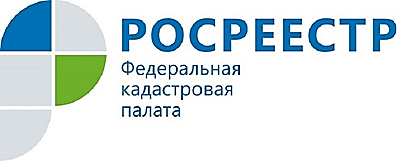 Уважаемые заявители! Прием граждан в Кадастровой палате по Курской области в 2017 году будет осуществляться по установленному графику.   И.о. директора Тарасов Андрей АнатольевичВремя приема: первый, третий понедельник каждого месяца с 15.00 до 18.00 по всем направлениям деятельности.Второй, четвертый вторник каждого месяца с 14.00 до 17.00 по вопросам, финансово-хозяйственной деятельности.Заместитель директора – главный технолог Иванова Людмила МихайловнаВремя приема: вторая, четвертая среда месяца с 14.00 до 17.00 по всем направлениям деятельности.Заместитель директора Турецкая Ольга АлексеевнаВремя приема: первый, третий, пятый понедельник каждого месяца с 9.30 до 12.30 по вопросам актуальности предоставления сведений ЕГРН, вопросы по приему-выдаче документов.Юридический отделВремя приема: второй, четвёртый вторник месяца с 9.30 до 12.30. Правовые вопросы по предоставлению государственных услуг.Отдел нормализации баз данныхВремя приема: первый, третий, пятый четверг месяца с 9.30 до 12.30. Актуальность предоставления сведений ЕГРН, вопросы верификации и гармонизации сведений об объектах.Отдел подготовки сведений Время приема: первая, третья, пятая среда месяца с 14.00 до 17.00. Актуальность предоставления сведений ЕГРН.Отдел обеспечения ведения ЕГРНВремя приема: первый, третий, пятый вторник месяца с 9.30 до 12.30. Вопросы осуществления кадастрового учета объектов капитального строительства и земельных участков. Отдел определения кадастровой стоимостиВремя приема: второй, четвертый четверг месяца с 9.30 до 12.30. Вопросы определения кадастровой стоимости объектов недвижимости.Отдел обеспечения учетно-регистрационных действий №2Время приема: первая, третья, пятая среда месяца с 9.30 до 12.30; вторая, четвертая пятница месяца с 9.30 до 12.30. Вопросы осуществления кадастрового учета объектов капитального строительства.Отдел обеспечения учетно-регистрационных действий №1Время приема: первая, третья, пятая пятница месяца с 9.30 до 12.30; второй, четвертый понедельник месяца с 9.30 до 12.30. Вопросы осуществления кадастрового учета земельных участков.Прием осуществляется по адресу: г. Курск, проезд Сергеева, д. 10.Предварительная запись производится с 9.00 до 18.00, в пятницу с 9.00 до 17.00 по телефону 57-01-64, 57-39-71.Дополнительную информацию можно уточнить у дежурного консультанта по телефону 57-39-71, на сайте Филиала в сети Интернет http://kadastr.ru/ и в официальной группе Кадастровой палаты по Курской области ВКонтакте https://vk.com/fkp_46 .